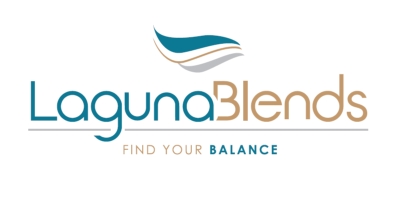 NEWS RELEASELaguna Expands from 135 Affiliates to 278 Affiliates in its First 6 Days Since Launching its Business KELOWNA, BC – March 14, 2016 – Laguna Blends Inc. (CSE: LAG) (Frankfurt: LB6A.F) (OTC: LAGBF) (the “Company” or “Laguna”) launched sales on March 7th, 2016 with 135 Affiliates in the USA and Canada. As of Sunday March 13th, 2016, the number of Laguna's independent Affiliates across the USA and Canada had grown to 278, with an affiliate growth rate of 105%.  

The first product category that Laguna has introduced are unique, instant, functional beverage products that contain hemp protein, omegas and other efficacious ingredients.  The first product that is currently being offered for sale is “Caffe”, Laguna’s protein coffee beverage. 

Stuart Gray, Laguna’s President and CEO said, “Laguna has launched its business with a high level of interest from independent affiliates residing in the USA and Canada. The demand for high quality, functional beverage products throughout the United States and Canada, coupled with a viable business opportunity has attributed to the spike in affiliate interest. In addition, the positive feedback on Laguna’s first product to market, “Caffe” has been fantastic.” 

On March 3rd, 2016, Laguna announced that it had signed an LOI between Laguna and Robert Lamberton Consulting for the development of a “Limitless functional beverage Brain health and memory Coffee" product. Under the terms of the LOI all hard costs associated with the development of the brain health and memory coffee will be at Robert Lamberton Consulting’s expense. Laguna and Robert Lamberton Consulting intend on entering into a formal R&D and development agreement outlining the details of the relationship before April 15, 2016.The Company previously announced on March 2, 2016, that it is conducting a non-brokered private placement of up to 1,750,000 units at a price of $0.20 per unit for aggregate gross proceeds of up to $350,000. The Company has now closed the first tranche of this private placement consisting of 1,175,000 units for gross proceeds of $235,000.  Each unit consists of one common share and one share purchase warrant, each warrant entitling the holder to acquire one additional common share of the Company at a price of $0.25 per warrant share until March 10, 2018. The units have a hold period expiring on July 11, 2016. About Laguna Blends Inc.
Laguna is a network marketing company that generates retail sales through independent affiliates. Affiliates utilize tools and technology that enable them to build an international business from their own home or while travelling.  This technology replaces the need for expensive travel and hotel meetings. 

The Company is currently focused on the nutritional health benefits derived from hemp. Laguna’s first product category as an entry to market are functional beverage products that contain hemp and other efficacious ingredients. Laguna’s initial products to market are the following:

 “Caffe” is an instant, “just add water” hot coffee beverage that is infused with both whey and hemp protein.  With 20% protein (2 grams) in every serving, our proprietary product packs a powerful protein punch. Caffe, contains Instant coffee, whey protein hydrolysate, hemp protein, natural flavors.

Starbucks is the only company in the world that’s a major player with a protein coffee beverage. Starbucks product is a ready to serve cold protein Coffee in a can. Laguna’s protein Coffee is an instant, just add hot water protein coffee.After water, the beverage that the largest proportion of adults reported consuming is Coffee.
 *According to the CAC’s newly released 2013 Canadian Coffee Drinking Study, coffee is a dominant beverage in the Canadian market. Only tap water enjoys equally high past-day penetration. The results of the research show that approximately two-thirds of adult Canadians (65%) consumed coffee in the past-day. Approximately three-quarters of Canadians aged 18-79 (78%) indicate they’ve consumed coffee in the past week.  A total of 83% of Canadians say they’ve enjoyed coffee in the past-year. Coffee drinkers consume on average 3.2 cups of coffee per day. A cup of coffee before you exercise can boost performance, help you stay hydrated and reduce exercise related fatigue as well as deliver a number of other positive health impacts.“Pro369” is a single serving, "on-the-go," plant based, hemp protein that is served cold and comes in 4 delicious flavors. Pro369 is water soluble and can be directly mixed in water, added to milk, almond milk or coconut milk. Pro369 can also be blended in a shake or smoothie. Pro369 is also a source of Omegas, 3, 6 and 9 and contains ginseng. Laguna Blends has been granted approval from Health Canada for four powdered flavours: PRO369 Chocolate Banana, Mixed Berry and Vanilla Caramel and Tropical Powder.  Pro369, contains Hemp protein, natural flavors, stevia, American ginseng.The Minister of Health from Health Canada has granted Laguna a product license along with a Natural Product Number ("NPN") for all four of the Pro369 Flavours. They are all listed under the same NPN. i.	A source of protein that helps build and repair body tissues.ii.	Source of amino acids involved in muscle protein synthesis.iii.	Assists in the building of lean muscle.iv.	An adaptogen to help maintain a healthy immune system.v.	Supportive therapy for the promotion of healthy glucose levels.

Hemp has long been recognized by the health and nutrition industry as a super food, cited in many publications as a balanced source of all ingredients required to achieve health and wellness. HempOmega® 
HempOmega®  is an environmentally sustainable, vegetarian source of Omegas 3 and 6 that boasts a superior nutrient profile. A water soluble, homogenous, powdered ingredient, it can be easily integrated and/or manipulated, with no unpleasant taste or chemical contamination – opening up entirely new product formulation opportunities. Hemp Omega’s greater ability to endure the digestive process delivers unmatched bioavailability, thereby maximizing its potential health benefits.The Company sells its products through its independent affiliates in the USA and Canada. HempOmega® is a Trademark owned by Naturally Splendid Enterprises, Ltd. and is used under license by Laguna Blends Inc. *Canadian Coffee Drinking Study
http://www.coffeeassoc.com/contact-us/ON BEHALF OF THE BOARD
“Stuart Gray”President, Chief Executive Officer,
Chief Financial Officer and DirectorFOR INVESTOR RELATIONS INFORMATION PLEASE CONTACT:
Investor Relations 
Glenn Shand  /  Stuart Gray 
1-949-424-2716 Ext 2
ir@lagunablends.com 
www.lagunablends.com
Join Us On Face Book: https://www.facebook.com/LagunaBlends/ 
Twitter: @LagunaBlends Forward-Looking Information:|
This news release contains "forward-looking information" within the meaning of applicable securities laws relating to statements regarding the Company's business, products and future plans including, without limitation, statements regarding use of proceeds, the expected launch date for the Company’s business, its product offerings and plans for sales and marketing. Although the Company believes that the expectations reflected in the forward looking information are reasonable, there can be no assurance that such expectations will prove to be correct. Readers are cautioned to not place undue reliance on forward-looking information. Such forward looking statements are subject to risks and uncertainties that may cause actual results, performance and developments to differ materially from those contemplated by these statements depending on, among other things, the risks that the Company's products and plan will vary from those stated in this news release and the Company may not be able to carry out its business plans as expected. Except as required by law, the Company expressly disclaims any obligation, and does not intend, to update any forward looking statements or forward-looking information in this news release. The statements in this news release are made as of the date of this release.